KATA PENGANTAR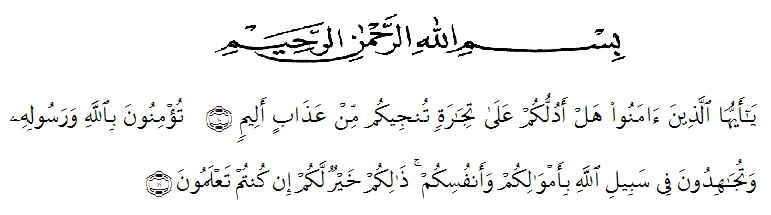  Artinya :Hai orang-orang yang beriman,sukakah kamu aku tunjukkan suatu      perniagaan yang dapat menyelamatkan kamu dari azab yang pedih. Yaitu kamu beriman kepada Allah dan Rasul-Nya dan berjihad dijalan Allah dengan harta dan jiwamu.itulah yang lebih baik bagimu jika kamu mengetahuinya. (QS. Ash-Shaff : 10-11 ).Alhamdulillah, penulis ucapkan ke hadirat Allah SWT Yang Maha Kuasa yang telah melimpahkan rahmat, hidayah dan kemudahan kepada penulis sehingga dapat menyelesaikan penelitian dan penyusunan bahan seminar ini yang berjudul “Skrining Fitokimia Dan Formulasi Ekstrak Etanol Daun Labu Siam  (Sechium edule (Jacq), Swartz)  Sebagai  Krim Pelembab Kulit"Penulis juga menyampaikan rasa terimakasih yang sedalam-dalamnya kepada Ayahanda Ridwan Z.A dan Ibunda Nidarwati dengan penuh kasih sayang dan senantiasa memberikan do’a serta dukungan dan material kepada penulis dalam menyelesaikan bahan seminar ini.Penulis juga menyampaikan terimakasih yang sebesar-besarnya kepada Bapak Dr. Muhammad Pandapotan Nst, Mps., Apt., selaku dosen pembimbing I dan Ibu Dr. Cut Fatimah, M.Si., Apt selaku pembimbing II yang telah memberi banyak masukan, saran dan bimbingan selama penelitian dan selesainya penyusunan bahan seminar ini.Pada kesempatan ini penulis juga mengucapkan terimakasih yang sebesar-besarnya ke pada :1.  Bapak Dr. KRT. Hardi Mulyono K Surbakti, SE.,M.AP., selaku Rektor Universitas Muslim Nusantara Al-Washliyah, dan Wakil Rektor I,II, III beserta jajarannya.       2.  Ibu Minda Sari Lubis, S.Farm, M.Si.,Apt selaku Plt Dekan Fakultas Farmasi Universitas Muslim Nusantara Al-Wasliyah Medan.       3.  Ibu Debi Meilani, S.Si., M.Si., Apt sebagai Wakil Dekan 1 dan Ibu Melati Yuliakusumastuti, M.Sc sebagai Wakil Dekan ll Farmasi Universitas Muslim Nusantara Al-Wasliyah Medan4. Ibu Dr. Gabena Indrayani Dalimunthe, M.Si., Apt Sebagai Ketua Program Studi Farmasi.5. Ibu Rafita Yuniarti, S.Si.,M.Kes., Apt sebagai Kepala Laboratorium Terpadu Fakultas Farmasi Universitas Muslim Nusantara Al-Washliyah beserta laboran yang telah memberikan izin kepada penulis untuk penggunaan fasilitas laboratorium.6. Bapak/Ibu staf pengajar Fakultas Farmasi Pragram Studi Farmasi Universitas Muslim Nusantara Al-Wasliyah Medan yang telah mendidik dan membina penulis hingga dapat menyelesaikan pendidikan.Penulis menyadari bahwa bahan seminar ini masih banyak kekurangan, oleh karena itu dengan segala kerendahan hati, penulis menerima kritik dan saran yang bersifat membangun demi kesempurnaan bahan seminar ini dan perbaikan selanjutnya. Akhir kata penulis berharap semoga bahan seminar ini dapat bermanfaat bagi ilmu pengetahuan khususnya di bidang Farmasi. Penulis hanya dapat memohon kepada Allah SWT semoga semua bantuan dari semua pihak mendapatkan balasan yang berlipat ganda dari Allah SWT. AamiiinMedan,     Mei  2020Penulis	Reni OktaviaDAFTAR ISIHalamanHALAMAN PENGESAHAN		iABSTRAK		iiKATA PENGANTAR		iiiDAFTAR ISI		vBAB I PENDAHULUAN		1Latarbelakang		1Rumusan masalah		2Hipotesis		2Tujuanpenelitian		3Manfaatpenelitian		3Kerangka penelitian .		4BAB II TINJAUAN PUSTAKA		5Tinjauan Umun Labu Siam		5Deskripsi		5Sistematika Labu Siam		5Asal dan Habitat		6Kandungan	    6Khasiat.		6Kulit		72.3   Krim		102.4     Kosmetik		10    KosmetikDekoratif		12                    2.5.1 Pembagiankosmetikdekoratif		12KosmetikPelembab		132.6.1      Jeniskosmetikpelembab		14Bahan-bahan Sediaan Krim Pelembab		15Metode ekstraksi		16Tinjauan Umum Tentang Simplisia		18Tinjaun Umum Metode Ekstraksi	.	18Tinjauan Umum Tentang Ekstrak	.	19Tinjauan Umum Tentang Cairan Penyari.		19Tinjauan Umum Tentang Senyawa Kimia Tumbuhan.		202.13.1        Alkaloid.		202.13.2        Saponin	.	212.13.3        Tanin 	.	212.13.4        Steroid/Triterpenoid	.	21BAB III METODE PENELITIAN		23Rancangan Penelitian		233.1.1 Variabel Penelitian 	.	233.1.2 Paremeter Penelitian 	.	23Lokasi dan Jadwal Penelitian		243.2.1 Lokasi Penelitian 	.	243.2.2 Jadwal Penelitian 	.	24Sampel Penelitian	.	24Peralatan.		24Bahan	.	24Penyiapan Bahan Tumbuhan 	.	24Pengambilan Sampel		24Identifikasi Tumbuhan	    25Pembuatan Larutan Pereaksi		25Larutan Pereaksi Bouchardat		25Larutan Pereksi Drgendrof		25Larutan Pereaksi Nat. Hidroksida 2 N		25Larutan Pereaksi Besi (II)Asetat 0,4 M	.	25Larutan Pereaksi Asam Klorida 		25Larutan Pereaksi Timbal (II) Asetat 0,4 M 	.	26Larutan Pereaksi Molish		26Larutan Pereaksi Lieberman-Bouchardat		26Larutan Pereaksi Kloralhidrat.		26Laurtan Pereaksi Asam Sulfat 2N	.	26Pemeriksaan Mutu Fisik Simplisia		26Penetapan Kadar Air		26Penetapan Kadar Sari Larut Dalam Air		27Penetapan Kadar Sari Larut Dalam Etanol		27Penetapan Kadar  Abu Total		28Penetapan Kadar Abu Tidak Larut Dalam Asam		28	Skrining Fitokimia		28	3.9.1 Pemeriksaan Alkaloid  	.	283.9.2 Pemeriksaan Flavonoid	.	293.9.3 Pemeriksaan Saponin 		293.9.4 Pemeriksaan Tanin .		293.9.5 Pemeriksaan Steroid/Triterpenoid	.	303.10 Pemeriksaan Makroskopik & Mikroskopik Simplisia		303.10.1 Pemeriksaan Makroskopik		303.10.2 Pemeriksaan Mikroskopik	    303.10.3 Pembuatan Ekstrak Daun Labu Siam	.	303.10.4 Formulasi Sediaan Handcream.		313.10.5 Pembutan Dasar Krim 		313.10.6 Pembutan Sediaan Krim .		323.10.7 Penetapan Ph Sediaan		323.10.8 Uji Homogenitas Sediaan .....................................323.10.9 Penentuan Tipe Emulsi sediaan	    323.10.10 Uji Stabilitas Sediaan		3310.10.11 Uji Iritasi Sukarelawan 		333.10.12 Penetapan kemampuan Sediaan Untuk Mengurangi Penguapan Air Di Kulit 		34BAB IVHASIL DAN PEMBAHASAN		354.1 Identifikasi Tumbuhan		354.2 Hasil Pengolahan Daun Labu Siam		354.3  Hasil Ekstraksi 		354.4 Pemeriksaan Makroskopik		364.5 Pemeriksaan Mikroskopik		364.6  Karakteristik Simplisia Daun Labu Siam		364.7 Skrining Fitokimia Ektrak Daun Labu Siam		384.8 Pemeriksaan pH Pada Sediaan		394.9 Uji Homogenitas Sediaan		394.10 Uji Tipe Emulsi Pada Sediaan		404.11 Uji Stabilitas Sediaan		404.12 Uji Iritasi Terhadap Kulit Sukarelawan		414.13.Uji Kemampuan Sediaan Untuk Melembabkan Kulit Menggunakan Alat Skin Analyzer	.... 	   42BAB VHASIL DAN PEMBAHASAN		43Kesimpulan		43Saran		43DAFTAR PUSTAKA		44DAFTAR TABELTabel 3.1 Pembuatan Sediaan Krim		32Tabel 4.1 Hasil Karakterisasi Serbuk Simplisia Daun Labu Siam		36Tabel 4.2Hasil Skrining Fitokimia Ektrak Daun Labu Siam		38Tabel 4.3 Data Pengukuran pH Sedia Selesai Dibuat Sampai Minggu ke 4		39Tabel 4.4 Data Pengamatan Terhadap Kestabilan Sediaan Selesai Dibuat Sampai Minggu ke 4		40Tabel 4.5 Data Uji Iritasi Terhadap Kulit Sukarelawan		41Tabel 4.6 Data Kemampuan Sediaan Untuk Melembabkan Kulit		42DAFTAR GAMBARGambar 1 Daun Labu Siam		5Gambar 4.1 Histogram kadar air pada kulit........................................44       DAFTAR LAMPIRANLampiran 1.	Determinasi	46Lampiran 2.	Bagan Alir Pembuatan Simplisia Ekstrak Daun Labu 	Siam	47Lampiran 3.	Bagan Alir Pembuatan Dasar Krim dan Formulasi Sedia 	Krim	48Lampiran 4. 	Daun Labu Siam Segar, Serbuk Daun Labu Siam dan	Ekstrakkental Daun Labu Siam	49Lampiran 5.	Mikroskopik Serbuk Daun Labu Siam	50Lampiran 6.	Sediaan Krim Pelembab Ekstrak Labu Siam Selesai 	Dibuat	51Lampiran 7.	Sediaan Krim Pelembab Ekstrak Labu Siam Setelah 	Penyimpanan 4 Minggu	51Lampiran 8.	Uji Homogenitas Sediaan	52Lampiran 9.	Uji Tipe Emulsi Sediaan	52Lampiran 10.	Alat Uji Kelembaban Skin Analyzer dan Cek pH 	Pada Sediaan	53Lampiran 11.	Hasil Perhitungan Parameter Karakteristik Simplisia54Lampiran 12.	Perhitungan  Standart Deviasi Statistik Persen Peningkatan                             Kadar Air Pada Kulit	59Lampiran 13. Hasil Data Persentase Kadar Air	61